ПРЕДСТАВЛЕНИЕВ соответствии с Планом работы Контрольно-счетной палаты Раменского городского округа на 2023 год и на основании распоряжения Председателя Контрольно-счетной палаты Раменского городского округа от 30.03.2023 года №13 проведено контрольное мероприятие по проверке правомерности и эффективности предоставления и использования средств субсидий из бюджета Раменского городского округа муниципальному бюджетному учреждению спорта Раменского городского округа «Спортивная школа «Раменское» с элементами аудита в сфере закупок товаров, работ, услуг.В результате контрольного мероприятия выявлено следующие:  Нарушение  статей   57,  67, 91, 136,  142,  153, 348 Трудового кодекса РФ.Нарушение  статей 34, 219, 306.4  Бюджетного кодекса РФ.  Нарушение статей 8,10 Федерального закона от 06.12.2011г. №402-ФЗ «О бухгалтерском учете».  Нарушение   статьи 296 Гражданского кодекса РФ.Нарушение  статей  16, 22, 30, 30.1, 34, 94, 95, 103 Федерального закона №44-ФЗ «О контрактной системе в сфере закупок товаров, работ, услуг для обеспечения государственных и муниципальных нужд»Нарушение Приказа Минфина РФ от 01.12.2010 года №157н «Инструкция по применению Единого плана счетов бухгалтерского учета для органов государственной власти (государственных органов), органов местного самоуправления, органов управления государственными внебюджетными фондами, государственных академий наук, государственных (муниципальных) учреждений».Нарушение Приказа Минфина РФ от 16.12.2010 года №174н «Об утверждении Плана счетов бухгалтерского учета бюджетных учреждений и Инструкции по его применению».Нарушение Приказа Минфина РФ от 25 марта 2011 года № 33н «Об утверждении Инструкции о порядке составления, представления годовой, квартальной бухгалтерской отчетности государственных (муниципальных) бюджетных и автономных учреждений».Нарушение Постановления Администрации Раменского городского округа Московской области от 27.12.2019 года №2128 «О Порядке формирования муниципального задания на оказание муниципальных услуг (выполнение работ) в отношении муниципальных учреждений Раменского городского округа и финансового обеспечения выполнения муниципального задания».Нарушение Постановления Администрации Раменского городского округа Московской области от 27.12.2019 года №2127 «О Порядке определения нормативных затрат на оказание муниципальными учреждениями Раменского городского округа муниципальных услуг (выполнение работ)».Нарушение Постановления Администрации Раменского городского округа от 29.04.2020 года №4390 «Об утверждении Порядка составления и утверждения плана финансово-хозяйственной деятельности муниципальных бюджетных и автономных учреждений Раменского городского округа».Нарушение пункта 7 Федерального стандарта «Учетная политика, оценочные значения и ошибки» утвержденного Приказом Минфина России от 30.12.2017 года №274н.Нарушение пунктов 48, 54 Федерального стандарта «Доходы» утвержденного Приказом Минфина России от 27.02.2018 года №32н.Нарушение норм Федерального стандарта «Концептуальные  основы  бухгалтерского учета и отчетности организаций государственного сектора», утвержденного  Приказом Минфина России от 31 декабря 2016 года № 256н. Нарушения статьи 32 Федерального закона от 12.01.1996 года №7-ФЗ «О некоммерческих организациях».Нарушение Постановления Администрации Раменского муниципального района Московской области от 22.11.2017 № 8913 «Об утверждении Положения об оплате труда работников муниципальных учреждений Раменского муниципального района, осуществляющих спортивную подготовку».Нарушение Постановления Правительства РФ от 17 марта 2015 года № 238«О порядке подготовки отчета об объеме закупок у субъектов малого предпринимательства и  социально  ориентированных  некоммерческих организаций, его размещения в единой информационной системе и внесении изменения в Положение о Межведомственной комиссии по отбору инвестиционных проектов, российских кредитных организаций и международных финансовых организаций для участия в Программе поддержки инвестиционных проектов, реализуемых на территории Российской Федерации на основе проектного финансирования».Нарушение Постановления Правительства РФ от 30.08.2017 года № 1042 «Об утверждении Правил определения размера штрафа, начисляемого в случае ненадлежащего исполнения заказчиком, неисполнения или ненадлежащего исполнения поставщиком (подрядчиком, исполнителем) обязательств, предусмотренных контрактом (за исключением просрочки исполнения обязательств заказчиком, поставщиком (подрядчиком, исполнителем)».Нарушение Постановления Правительства РФ от 28.11.2013 года №1084 «О порядке ведения реестра контрактов, заключенных заказчиками, и реестра контрактов, содержащего сведения, составляющие государственную тайну».С учетом изложенного и на основании статьи 16 Федерального закона №6-ФЗ «Об общих принципах организации и деятельности контрольно-счетных органов субъектов Российской Федерации и муниципальных образований» и Положения о Контрольно-счетной палаты Раменского городского округа предлагается:Привести в соответствие с законодательством РФ Учетную политику для целей бюджетного учета.Усилить контроль над формированием и финансовым обеспечением муниципального задания.Усилить контроль за формированием Плана финансово-хозяйственной деятельности Учреждения.Усилить контроль за составлением бюджетной отчетности.Усилить контроль за своевременным размещением информации на официальном сайте в сети Интернет www.bus.gov.ru.Принять меры по возмещению денежных средств в сумме 56 785,00 рублей образовавшейся вследствие нецелевого использования средств, в части осуществления расходов на приобретение товаров и услуг, не влияющих на объем и качество оказываемых услуг в рамках муниципального задания. Усилить контроль при ведении учета в бухгалтерских книгах первичной документации и их хронологической записи.Привести в соответствие с законодательством РФ учет:с поставщиками и подрядчиками в части отражения операций по расходам будущих периодов;по доходам учреждения;по санкционированию расходов, в части сроков  постановки на учет бюджетных и денежных обязательств, принятия бюджетных обязательств, сверх утвержденных лимитов.Принять меры по возмещению денежных средств, в сумме 332 742,00 рублей, образовавшейся вследствие:излишне начисленных окладов в сумме 146 066,73 рублей;оплаты за классность при отсутствии документального обоснования в сумме 100 267,83 рублей;необоснованного начисления доплаты за вредные условия труда в сумме 86 407,44 рублей. До начислить и выплатить сотрудникам Учреждения недоплаченное денежное содержание в сумме 76 136,61 рублей.Усилить контроль при ведении кадрового учета в Учреждении.В связи с несоответствием занимаемой должности, полученному образованию и стажу работы, перевести Корнееву И. В., Суханову Ю. Д., Мишарову А.М., Ермакова В.М., на должности в соответствии с образованием и стажем работы.Привести в соответствие с законодательством РФ локальные нормативные акты Учреждения, связанные с организацией работы и оплаты труда сотрудников организации. Привести в соответствие с законодательством РФ табели учета рабочего времени.Производить расчет и выплату заработной платы сотрудникам Учреждения в соответствии с нормами трудового законодательства.Принять меры по постановке на учет необоснованно списанных технических средств.Принять меры по возмещению денежных средств, в сумме 80 574,25 рублей, образовавшейся вследствие неправомерного списания ГСМ.Усилить контроль за расходованием полученных денежных средств от приносящей доход деятельности.Осуществлять закупки строго в соответствии с планом-графиком.Усилить контроль:за составлением, утверждением, ведением и размещением в единой информационной системе планов-графиков;за соответствием предусмотренного объема финансирования показателям плана-графика;за правильностью обоснования НМЦК заключаемого с единственным поставщиком; за наличием в муниципальных контрактах обязательных условий, предусмотренных Федеральным законом №44-ФЗ;за соблюдением норм законодательства в части, ведение реестра контрактов и размещения информации в единой информационной системе в сфере закупок;в части проведения экспертизы и оформления экспертных заключений при исполнении контрактов;в части исполнения муниципальных контрактов при соблюдении сроков выполнения работ и сроков оплаты;за соблюдением норм законодательства, в части применения мер ответственности по контрактам;за соблюдением норм законодательства при подготовке отчета об осуществлении закупок среди СМП.Принять меры по возмещению денежных средств, в сумме 400 204,30 рублей образовавшейся в следствии:неправомерного расходования бюджетных средств,  в сумме 26 820,10 рублей;нецелевого и излишнего расходования бюджетных средств, в сумме 202 680,96 рублей;неправомерного расходования бюджетных средств, при оплате завышенного объема работ в сумме 170 703,24 рублей. Усилить финансовый контроль по целевому, эффективному и          результативному расходованием бюджетных средств.Усилить контроль за правильностью совершения фактов финансово-хозяйственной деятельности, организацией и ведением (бухгалтерского) бюджетного учета, составлением бюджетной отчетности, ведении учета санкционирования расходов, учета материальных запасов, ведением учета заработной платы и кадрового делопроизводства в Учреждении, за осуществлением муниципальных закупок.Применить меры дисциплинарного взыскания на должностных лиц, осуществляющих полномочия в ведении бухгалтерского (бюджетного) учета, учета заработной платы и кадрового учета, учета по санкционированию расходов, учета материальных запасов, ответственных за осуществление муниципальных закупок в Учреждении.В соответствии с частью 3 статьи 16 Федерального закона от 07.02.2011 года №6-ФЗ «Об общих принципах организации и деятельности контрольно-счетных органов субъектов Российской Федерации и муниципальных образований» Директору МБУС «Спортивная школа «Раменское», необходимо уведомить Контрольно-счетную палату Раменского городского округа о принятых решениях и мерах по результатам выполнения настоящего представления в письменной форме с приложением копий подтверждающих документов в течение двух месяцев со дня получения представления.Неисполнение или ненадлежащее исполнение представления Контрольно-счетной палаты влечет за собой ответственность предусмотренную частями 20 и 20.1 статьи 19.5 КоАП РФ – наложение административного штрафа на должностных лиц в размере от двадцати до пятидесяти тысяч рублей или дисквалификация от одного до двух лет.Председатель Контрольно-счетной палаты                                                         Новицкий К.И.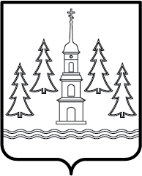 КОНТРОЛЬНО-СЧЕТНАЯ ПАЛАТАРАМЕНСКОГО  ГОРОДСКОГО ОКРУГАМОСКОВСКОЙ ОБЛАСТИ КОНТРОЛЬНО-СЧЕТНАЯ ПАЛАТАРАМЕНСКОГО  ГОРОДСКОГО ОКРУГАМОСКОВСКОЙ ОБЛАСТИ КОНТРОЛЬНО-СЧЕТНАЯ ПАЛАТАРАМЕНСКОГО  ГОРОДСКОГО ОКРУГАМОСКОВСКОЙ ОБЛАСТИ КОНТРОЛЬНО-СЧЕТНАЯ ПАЛАТАРАМЕНСКОГО  ГОРОДСКОГО ОКРУГАМОСКОВСКОЙ ОБЛАСТИ Адрес: Комсомольская пл., 2г. Раменское,  Московская область, 140100Адрес: Комсомольская пл., 2г. Раменское,  Московская область, 140100Телефон/факс: (8-496) 46 3-53-24                  E-mail: ram_ksp@mosreg.ru________________ №________________                                  на №  __________  от ________________________________ №________________                                  на №  __________  от ________________Директору МБУС «Спортивная школа «Раменское»                                            Д.А. РусаковуДиректору МБУС «Спортивная школа «Раменское»                                            Д.А. Русакову